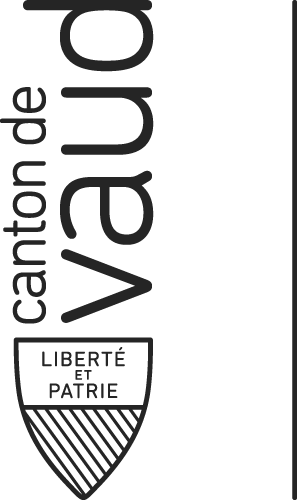 Direction générale du territoire et du logementDirection du logementAv. de l’Université 5, 1014 Lausanne021 316 74 11-info.dgtl@vd.chDemande de dispense d’autorisation (travaux généraux inférieurs aux 20% de la valeur ECA de l’immeuble ou de la partie touchée) Préservation du parc locatif (Loi du 10 mai 2016 sur la préservation et la promotion du parc locatif - LPPPL, BLV 840.15)53CEdition 12/2023A envoyer en un exemplaire sur : info.dgtl@vd.chA envoyer en un exemplaire sur : info.dgtl@vd.chA envoyer en un exemplaire sur : info.dgtl@vd.chA envoyer en un exemplaire sur : info.dgtl@vd.chNuméro de dossier DIL 	 (laisser libre)Numéro de dossier DIL 	 (laisser libre)Numéro de dossier DIL 	 (laisser libre)Numéro CAMAC :       (si existant)1.Renseignements générauxRenseignements générauxRenseignements généraux1.1Commune :      District :      District :      1.2Lieu dit et/ou adresse :      Lieu dit et/ou adresse :      Lieu dit et/ou adresse :      1.3N° de parcelle :      n° ECA :      	Date de construction de l’immeuble :      n° ECA :      	Date de construction de l’immeuble :      1.4Propriétaire :      Propriétaire :      Propriétaire :      1.5Nom et adresse électronique de la personne de contact :      Nom et adresse électronique de la personne de contact :      Nom et adresse électronique de la personne de contact :      2.Documents à fournir, si possible, en un seul PDF et dans l’ordre suivant : (si envoi par courrier postal merci de ne pas agrafer les documents)Documents à fournir, si possible, en un seul PDF et dans l’ordre suivant : (si envoi par courrier postal merci de ne pas agrafer les documents)Documents à fournir, si possible, en un seul PDF et dans l’ordre suivant : (si envoi par courrier postal merci de ne pas agrafer les documents)état locatif de l’immeuble avant travaux, en format électronique* (logements et locaux commerciaux, avec indication des surfaces nettes, typologies, noms des locataires, montants des loyers nets et frais accessoires)estimation du coût des travaux (CFC 3 chiffres, 1 à 5 yc les honoraires) avec descriptif sommaire en format électronique* (fichier Excel ou Word enregistré en format PDF, pas de document scanné)copie de la police d’assurance incendie (ECA) avec le détail des valeurs et des volumes ECAsi nécessaire pour la bonne compréhension du dossier : rapport epiqr, photos, plans, devis, etc* fichier Excel ou Word enregistré en format PDF, pas de document scanné état locatif de l’immeuble avant travaux, en format électronique* (logements et locaux commerciaux, avec indication des surfaces nettes, typologies, noms des locataires, montants des loyers nets et frais accessoires)estimation du coût des travaux (CFC 3 chiffres, 1 à 5 yc les honoraires) avec descriptif sommaire en format électronique* (fichier Excel ou Word enregistré en format PDF, pas de document scanné)copie de la police d’assurance incendie (ECA) avec le détail des valeurs et des volumes ECAsi nécessaire pour la bonne compréhension du dossier : rapport epiqr, photos, plans, devis, etc* fichier Excel ou Word enregistré en format PDF, pas de document scanné état locatif de l’immeuble avant travaux, en format électronique* (logements et locaux commerciaux, avec indication des surfaces nettes, typologies, noms des locataires, montants des loyers nets et frais accessoires)estimation du coût des travaux (CFC 3 chiffres, 1 à 5 yc les honoraires) avec descriptif sommaire en format électronique* (fichier Excel ou Word enregistré en format PDF, pas de document scanné)copie de la police d’assurance incendie (ECA) avec le détail des valeurs et des volumes ECAsi nécessaire pour la bonne compréhension du dossier : rapport epiqr, photos, plans, devis, etc* fichier Excel ou Word enregistré en format PDF, pas de document scanné 3.Observations du requérant(par exemple : travaux après sinistre…  )Observations du requérant(par exemple : travaux après sinistre…  )Observations du requérant(par exemple : travaux après sinistre…  )Adresse d’envoi de la décision :      Adresse d’envoi de la décision :      Adresse d’envoi de la décision :      Adresse d’envoi de la décision :      Lieu et date :       Lieu et date :       Lieu et date :       Lieu et date :       Par sa signature ou celle de son mandataire, le propriétaire autorise le Service en charge du logement à se procurer auprès de l’ECA-Vaud une copie de sa police comprenant la description volumique détaillée de son immeuble avec les valeurs d’assurance correspondantes.Par sa signature ou celle de son mandataire, le propriétaire autorise le Service en charge du logement à se procurer auprès de l’ECA-Vaud une copie de sa police comprenant la description volumique détaillée de son immeuble avec les valeurs d’assurance correspondantes.Par sa signature ou celle de son mandataire, le propriétaire autorise le Service en charge du logement à se procurer auprès de l’ECA-Vaud une copie de sa police comprenant la description volumique détaillée de son immeuble avec les valeurs d’assurance correspondantes.Par sa signature ou celle de son mandataire, le propriétaire autorise le Service en charge du logement à se procurer auprès de l’ECA-Vaud une copie de sa police comprenant la description volumique détaillée de son immeuble avec les valeurs d’assurance correspondantes.Signature du requérant ou de son mandataire muni d’une procuration : 	Signature du requérant ou de son mandataire muni d’une procuration : 	Signature du requérant ou de son mandataire muni d’une procuration : 	Signature du requérant ou de son mandataire muni d’une procuration : 	